ЛЕТНИЙ ПЕРИОД В ДЕТСКОМ САДУ.Лето – самая благодатная пора для сохранения и укрепления здоровья детей, создания условий для их полноценного всестороннего психического и  физического развития. Летний период наиболее оптимален и благоприятен для проведения оздоровительной и воспитательно-развивающей работы с дошкольниками. 
Воспитательно-образовательная работа с детьми  в этот период времени осуществляется, как правило, на улице. Режим работы подобран так, что летом дети постоянно находятся на свежем воздухе. Это не предполагает отмены образовательной деятельности с дошкольниками, а наоборот расширяет возможности воспитателей проводить  полноценную работу с детьми  на прогулке. Это и беседы, и сюжетно-ролевые игры, игры с водой и песком, различные наблюдения, труд в природе и т.д.
Усилия педагогического коллектива в этот период направлены не только на  создание условий, обеспечивающих охрану жизни и здоровья, предупреждение заболеваемости и  травматизма, но и на реализацию системы мероприятий, способствующих оздоровлению и физическому развитию, нравственному воспитанию, развитию любознательности и познавательной активности, формированию культурно-гигиенических и трудовых навыков.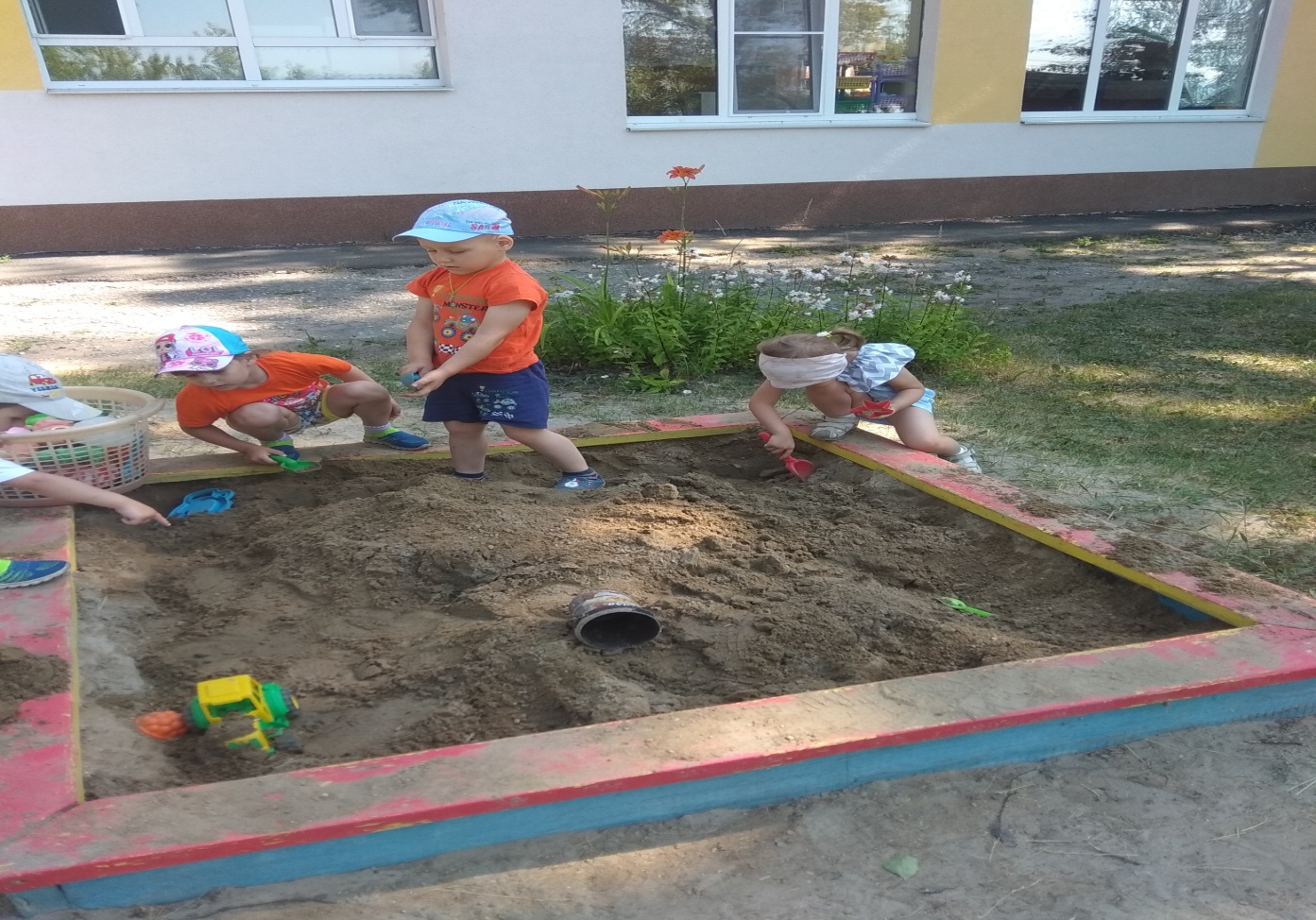 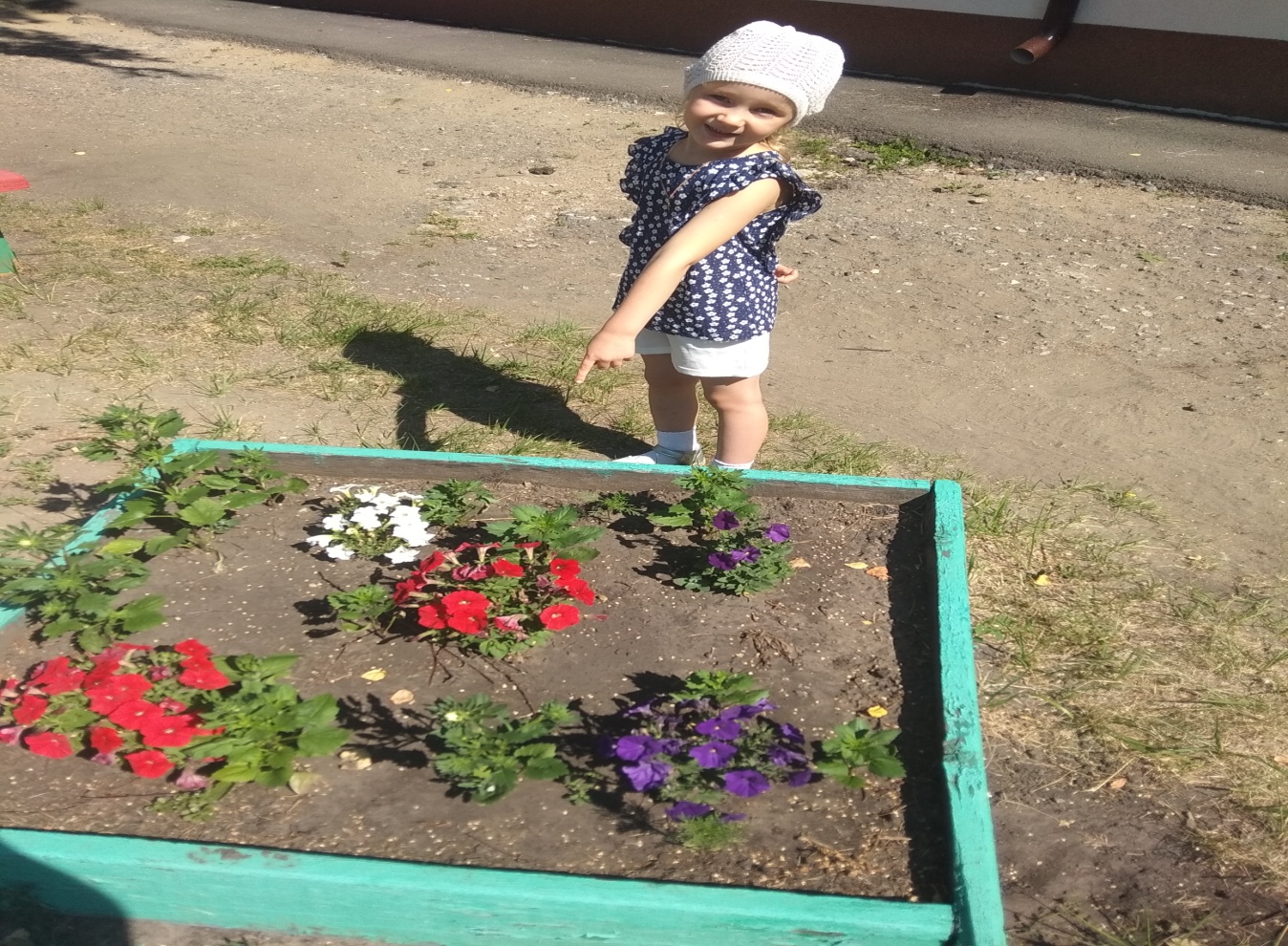 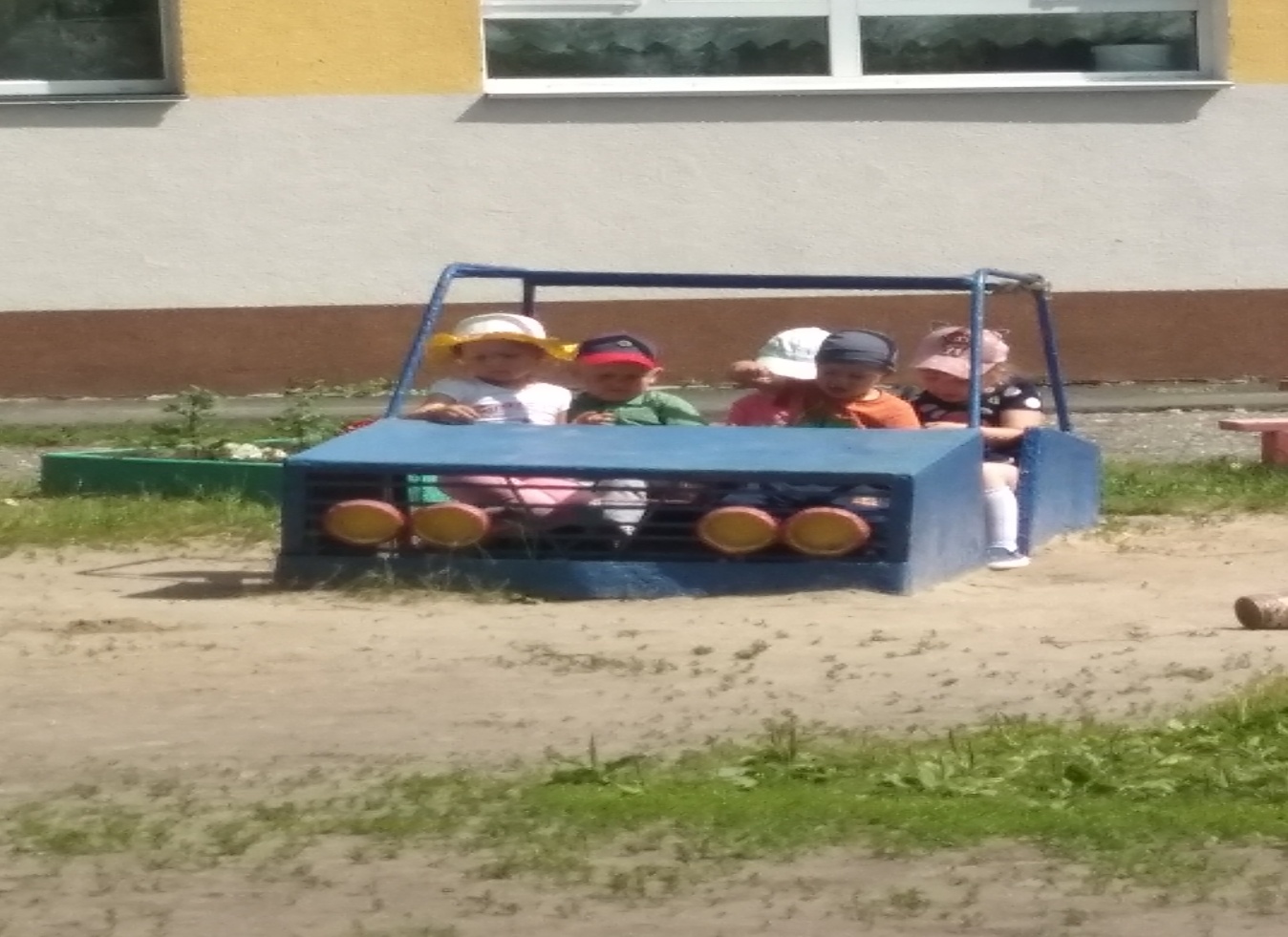 